LHS APPRENTICESHIP FAIR – MONDAY 14 MARCH 1PM – 2.30PM  (Main hall)Students and parents are very welcome to attend this event from 1PM.  The busiest period will be 2pm – 2.30pm when all of Year11 will be attending, so it may be wise to avoid that period. I have attached a list of the companies who are attending and all of them are currently recruiting. Prudential for example have 40 apprenticeship vacancies so it is well worth a visit to the hall to chat through the opportunities that these companies are offering. I have also attached an information brochure regarding apprenticeships, school leaver programmes and sponsored degrees as these are very different pathways.  This is a very good brochure with clear information though not fully comprehensive (eg there are more companies than listed that offer sponsored degrees) but I do hope that you will find it helpful.  THE BERKSHIURE APPRENTICESHIP ADVENTUREMonday 14th March, Green Park Conference Centre, Reading.  This is another apprenticeship fair happening on Monday the general public can attend this event from 15:00 – 18:00. Local colleges will be in attendance as well as local companies offering apprenticeships.  WORK PLACEMENT IN THE THEATREThe Watermill Theatre is offering a one year paid work placement in either Stage Management or Stage Production.  This position would suit a school leaver who wants to gain a valuable insight into this profession; it is funded by Andrew Lloyd Webber.  Any interested student who would like to find out more information about this exciting opportunity should email: emma@waterrmill.org.ukThe Watermill Theatre also takes on students who are looking for Work Experience so do not delay in contacting Emma if this appeals to you. The Watermill will be in the main hall on Monday so please do come and chat with them to find out all the information that you need.YEAR IN INDUSTRY PLACEMENT IN READINGThe Year in Industry (YinI) scheme offer placement opportunities to pre-university students for a year a before they start their degree. All of their opportunities are within STEM and are paid placements.  There is a role currently available at a company in Reading. This is the information I have been given:“The engineering role of the YINI student is broad in scope and will be adapted each year in parallel with the company needs during the year of placement.  This will also be adapted to suit the strengths of the student. There is a set induction process which means that any student can expect to spend the first three months in the production environment (shop floor perforating on shift, and in the tool room learning tool refurbishment) This is done to provide a solid understanding of the capabilities of the company and to allow the student to look at how they can add value to any project that they might be given at a later stage in terms of technical or logistical improvements.”More information is available about this scheme at: www.etrust.org.uk/information-parents-and-teachers    Any interested student should contact: l.bulpitt@etrust.org.ukY12 WORK EXPERIENCE OPPORTUNITIES - ERNST & YOUNGSkills Academy:Skills Academy is a two day extended insight programme designed to give students a real and practical insight into professional services and the type of work EY conducts for its clients. The programme also focuses on honing the skills required for a student to be successful when seeking employment in the future. Eligible students will currently be in year 12 and must be focussed on a career in business and considering an alternative route to university. This programme provides a unique opportunity for students to fast-track their future career in business with over half of last year’s participants successfully going on to secure a permanent position on the www.ukcareers.ey.com/schools/programmes/ey-school-leaverAll student  travel and accommodation costs will be fully covered to participate in the programme.   Recruitment is being managed on a rolling basis so the sooner a student applies the more likely to be successful. For more information about Skills academy and to apply, please www.ukcareers.ey.com/schools/programmes/ey-skills-academySmart Futures:Smart Futures is a programme run by the EY Foundation (and independent charity founded by EY). The programme starts with three weeks of paid business work experience taking place in the Summer. Participants are subsequently matched with a professional business mentor that will work with the student through year 13. To be eligible students must be in year 12 and studying a state school. Additionally they must currently be or have been eligible for free school meals in the past 6 years (i.e. household income is below £16,190 in England). There are no academic entry criteria for the programme. Students are simply required to fill in a short online application form.  The deadline for applications is Sunday 27 March at midnight.  This programme is running in the Bristol, Reading, Southampton, Luton and London offices this year. For more information about Smart Futures and to apply, please www.ukcareers.ey.com/schools/programmes/smart-futuresRAF TECHNICAL SCHOLARSHIPYear 11 students wishing to joining the Royal Air Force (RAF) in a Technical and Engineering role are entitled to apply for a Technical Scholarship. All  applications must be in by the end of February of their Year 11.On completion of GCSE’s students must enter the RAF and successfully pass all tests, assessments and training, this will then entitle them to a £500 reward. ACTIVITY LEADER  -  APPRENTICESHIP SCHEMEKingswood is recruiting for their Activity Leader Apprenticeship programme, they have nine vacancies across the UK. It’s a fabulous opportunity for anyone, but specifically for anyone wanting to work in the outdoor, leisure or educational industries.  The successful applicant will gain invaluable experience, achieve an Apprenticeship in Activity Leadership and gain externally recognised qualifications, in house training and an NVQ Level 2 in Activity Leadership. No experience is necessary, just a passion for wanting to work with young people and inspire them to learn in the outdoors.  Applicants will need plenty of energy, commitment and enthusiasm as well as the ability to confidently communicate with all guests including the young people and their adult party leaders. Kingswood will sponsor students to achieve these qualifications, pay a monthly apprentice training salary and provide subsidised accommodation and an optional food scheme. All they ask for in return is that students can commit to one year and work hard to give all their young visitors the best time of their lives.  For more information and to apply please use the link below: http://www.kingswoodjobs.co.uk/centre-jobs/activity-leader/NORCOT EARLY YEARS CENTRE - APPRENTICESHIPNorcot Early Years Centre are seeking to recruit apprentices onto their child care courses across the centre. Students can do Level 2 and Level 3 through Chiltern Training or Reading College.   This company will be at the apprenticeship fair in the main hall on Monday so any interested student should come along and talk through these opportunities.  Alternatyively , please call 01189375677 to speak with Ms M Gregory the Deputy in charge of Day Care.PRUDENTIAL APPRENTICESHIP PROGRAMME – OPEN TO APPLICATIONS!Prudential are looking for “enthusiastic, professional, hardworking individuals who are willing to learn and determined to succeed” in the professional financial services industry. Applicants must be aged between 16 – 23 years old and have a minimum of five GCSEs grades A* - C including English and Maths.  Typical roles range from Customer Service Executive, Junior Project Support Officer, through to Junior Analyst/Programmer and Marketing Executive and many more!  This year they are offering a Level 3 Apprenticeship in IT, Business & Administration and Accountancy.  Applications will close at the end of March.  For more etailed information please refer to: www.pru.co.uk/careers-at-pru/prudential-apprenticeship-programmeIf there are queries relating to these vacancies please contact BPP their recruitment partner at :apprenticeshipapplications@bpp.comGILLETTE ENGINEERING APPRENTICESHIPSGillette are offering students a one year Intermediate Apprenticeship NVQ Level 2 and City & Guilds 2850 Technical certificate with the possibility of a permanent role and further sponsored training up to NVQ Level 3, BTEC National Certificate Level 3 & HNC Eng over four years , with an opportunity to progress to a degree once in permanent employment.   Students will spend one day a week at Basingstoke College of Technology and four days a week at Gillette’s Reading Innovation Centre learning to use the state of the art engineering technology to produce new prototypes that customers can use. Students will gain an understanding of customer needs and technical challenges in producing new products and be a key part of designing, developing and manufacturing innovative solutions.  To apply students need to have gained or expect to gain 5 GCSEs grade A-C including one science and at least a grade B in maths.  To apply please go to: www.apprenticeship.org.ukand search under Apprenticeship Vacancies using Gillette and Berkshire as key words.  Closing date for applications is Friday 29 April 2016.INFORMATION EVENING - CHARTERED ACCOUNTANCY  ICAEW (Institute of Chartered Accountants in England & Wales) are running an evening for parents and their children on Tuesday 22 March, 17:30-19:00 at Green Park Conference Centre, Reading. The event is open to any parents with children at sixth form or college and it will inform them about the various routes into chartered accountancy, while also hearing from both national and local employers about the job opportunities that are available.  Places are limited so it’s important to register your place as soon as possible: www.icaew.comCHILTERN TRAINING – OPEN DAYChiltern Training are holding an open day Tuesday 15th March. It is a drop in event any time between 10am-6pm.  They are an Independent Training Centre in the Reading town centre, offering courses and apprenticeships in the following sectors:ChildcareSupport Teaching and LearningBusiness and Administration Customer ServiceHealth and Social care They will be holding a short presentation on the hour every hour, and there will also be a ‘have a go’ session to get learners more involved, and a tour of the building. For more details : www.chilterntraining.co.ukPART TIME JOBS FOR STUDENTS ( who are 18yrs old or nearly 18)RE Hospitality are a company who  supply part time hospitality staff to some of the biggest and best names in the hospitality and events industries.  From fashion launches to back stage bars their staff are an integral part to the success of many prestigious UK events.   They are currently looking for a team of waiters, bar staff and wine waiters to look after VIP’s and their guests in a number of high profile events such as: Royal Ascot,  Henley Regatta, The Epsom Derby, Cartier Polo, Hampton Court Flower Show, Wimbledon Tennis, The Grand Prix( transport provided) Major music fesivals ( Rewind, Glastonbury, Reading etc) Concerts, (Foo Fighters, Take That, Paul McCartney, U2 , Madonna) International Football &  Rugby, Movie Premiers, etc  This is an amazing opportunity , full training and excellent rates of pay are provided. Help towards transport costs is also available.  If this is of interest please come to the main hall on Monday as this company will be waiting to talk with students who are 18 or will be 18 over the next 12 months..Mrs Coneley & Mrs WoollerJob SpotlightWorking in voiceover Meena Toor  20 June 2013Guy Harris is a UK-based voiceover artist who has been a voice for Apple adverts and Ant & Dec’s Saturday Night Takeaway. He shares his insights into the voiceover industry and how to get involved. 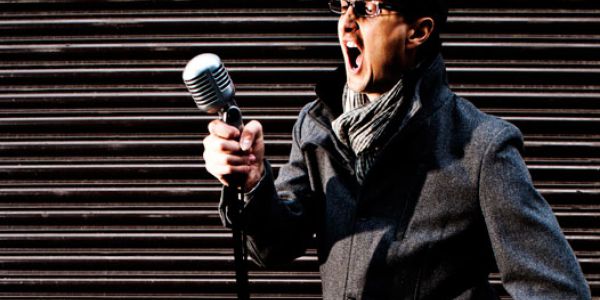 "If you want varied experience, you need to approach people yourself." Image: Guy Harris.Getting into voiceoverGuy Harris grew up watching television shows like ‘Spitting Image’, imitating people and creating character voices, but he never considered a career in voiceover.“I left school without any qualifications at 16. I had jobs in a skateboard shop, hotel and a bar, before entering radio. I currently have a show at Real Radio Yorkshire. It was from working in radio that I decided that I would explore voiceover.”“I began to admire British artists, like impressionist Jon Cushaw, actor Brian Blessed, voiceover artist Alan Dedicoat and the American 'movie' voice of the late Don LaFontaine."With the rise of countries using English as a key speaking language, Guy was able to enter the international voiceover market.“I’m based in Yorkshire, but your voice – your 'English' voice or other voices – may be required in different countries. Voice is now a global commodity. The world is our marketplace. “I could be the voice of an Apple Commercial in Dubai one day, and the next day, I could be one of the voices of Ant and Dec's Saturday Night Takeaway in the UK.”Building a career in voiceoverFor Guy, a voiceover artist must have a good voice at the very least.  There are two types of voiceover work you can do: pre-recorded or live recorded work.“For me, a good voice has to be clear or it has to have an unusual characteristic about it.“There are hundreds of different voice styles and yours has to stand out. Your voice needs to show your conviction, emotion, energy and passion.”  Guy argues that to be successful, you might need more than just a voice – you also need a head for business and marketing.“With the right attitude and approach it's possible to book over 20 jobs per day. There’s always a need for a voice, so it’s about finding the right clients and building your relationships.  “If they like your work and know you can deliver, they may approach you with more work.  “If you want to work globally, you need to promote yourself online. I’ve built my voiceover portfolio website to let people from other countries see and hear what I can do.“Explore opportunities in different voiceover sectors, such as:on-hold systemsweb video voiceovervoices for games and appsin-store, TV and radio advertsperforming 'Voice of God' (a master of ceremonies at events)radioe-learning software.“A voiceover agent will represent you if you’re good, but they will already cover certain voiceover sectors. If you want to get started, you need to approach people yourself.”Getting voiceover recording workGuy explains that there are two types of voiceover work you can do: pre-recorded or live recorded work.  “With pre-recorded work, I'll be emailed a script by the production team, with a brief and a deadline. Once I've recorded, I'll clean up the file and send it to the client as a .mp3 or .wav file.  “With live recording, a voice artist can be directed live at the studio, or remotely from your home studio whilst the client listens in. This is much better as the client can have it exactly how they want it.  “It can also be daunting if there is more than one client. I've had live sessions and live remote sessions with more than seven or eight people all giving input. So you have to be confident about your voice and performance.“Also, it's important to realise that you could be working all hours of the day. You may have a client who is working in a different time zone to you.”  Before taking any job, Guy says the best thing to do is be honest about your skill level – “if you can’t deliver exactly what they need, they won’t use you again. So you don't have to say yes to everything”.Staying competitive as a voiceover artistGuy advises against voiceover artists dropping their rates in order to get more work.“If you lower your rates, you’re letting your clients take advantage of you financially, and you’ll find it hard to move up your costs in the future.  “Equity have published guidelines to advise you of industry rates for radio commercials. Usefee.org can advise you for television rates."Voice is now a global commodity. The world is our market place."“Know your worth. It changes – with experience, you can increase your worth and select what work you want to do.”  Learning accents can also help broaden the voices you can offer to your clients.  Guy finds that the trend of companies requesting traditional RP voiceover has changed.“There’s more call for regional and quirky accents. If you're after character work, practising your voices is a must.”5 tips to get started in voiceoverUse free websites
“SoundCloud and YouTube are free resources that can help you get started. They are useful for showcasing demos and you can direct potential clients to the sites so they can see the range of your work.”Provide high quality work
“Anyone can buy a laptop and say 'I’m a Voiceover Artist', but it’s pretty obvious if the voice is performed badly or it sounds substandard due to the conditions it was recorded in.”Invest in a good working environment
“You need a quiet area with soundproofing and sound dampening, a quality mic, and a good computer with a good soundcard as the foundation of your working environment.”Be able to connect remotely
“If you want to be available for live directed work, you will need to invest in the ISDN line or have a set up that allows a producer to connect with you either by phone or Skype.”Take care of yourself
“Drink plenty of water, avoid smoking and avoid people with colds. You can be busy, so catching a cold could affect your finances, as well as your health.”…………………………………………..